lMADONAS NOVADA PAŠVALDĪBA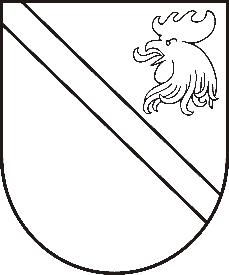 Reģ. Nr. 90000054572Saieta laukums 1, Madona, Madonas novads, LV-4801 t. 64860090, e-pasts: pasts@madona.lv ___________________________________________________________________________MADONAS NOVADA PAŠVALDĪBAS DOMESLĒMUMSMadonā2020.gada 16.jūnijā									           Nr.215									       (protokols Nr.12, 9.p.)Par izmaksu piešķiršanu projekta “Bērzaunes pagasta tautas nama pārbūve un aprīkojuma iegāde”, Ident. Nr. 16-05-AL23-A019.2203- 000016 īstenošanaiProjekta “Bērzaunes pagasta tautas nama pārbūve un aprīkojuma iegāde”, Ident. Nr. 16-05-AL23-A019.2203-000016 ietvaros ir veikti I kārtas būvdarbi, kuru rezultātā ir atjaunotas esošās kultūras nama sabiedrībai pieejamās 1. stāva un 2. stāva telpas. I kārtas būvdarbi ekspluatācijā nodoti 2020. gada 21. maijā. Šobrīd noris darbs pie II kārtas darbiem, kuros jau ir veikta aizkaru un žalūziju uzstādīšana, zāles apgaismojuma, zāles kronšteinu, priekšgaismas piekares un audio – video līniju izbūve. Lai nodrošinātu projekta “Bērzaunes pagasta tautas nama pārbūve un aprīkojuma iegāde”, Ident. Nr. 16-05-AL23-A019-2203-000016 īstenošanu un apmaksātu paveiktos darbus, nepieciešams papildus finansējums 59 919,57 (piecdesmit deviņi tūkstoši deviņi simti deviņpadsmit euro, 57 centi) apmērā.Noklausījusies sniegto informāciju, ņemot vērā 16.06.2020. Finanšu un attīstības komitejas atzinumu, atklāti balsojot: PAR -13 (Artūrs Čačka, Andris Dombrovskis, Artūrs Grandāns, Gunārs Ikaunieks, Valda Kļaviņa, Agris Lungevičs, Ivars Miķelsons, Valentīns Rakstiņš, Andris Sakne, Rihards Saulītis, Inese Strode, Aleksandrs Šrubs, Gatis Teilis), PRET – NAV, ATTURAS – NAV, Madonas novada pašvaldības dome NOLEMJ:Piešķirt projekta “Bērzaunes pagasta tautas nama pārbūve un aprīkojuma iegāde”, Ident. Nr. 16-05-AL23-A019.2203-000016 īstenošanai 59 919,57 (piecdesmit deviņi tūkstoši deviņi simti deviņpadsmit euro, 57 centi) no Madonas novada attīstības programmas (2013. – 2020.) investīciju plāna( 2018.- 2020.) investīciju projekta “Rūpniecības ielas Madonā (posmā no Augu ielas līdz dzelzceļa pārbrauktuvei) atjaunošanai paredzētajiem līdzekļiem.Domes priekšsēdētājs								     A.LungevičsI.Kārkliņa 62302380